22.05.2020 r. –(piątek)Dzień dobryZadania dla dzieci zainteresowanych czytaniem - wydrukuj, porozcinaj, połącz sylaby, aby powstały wyrazy pasujące do obrazków: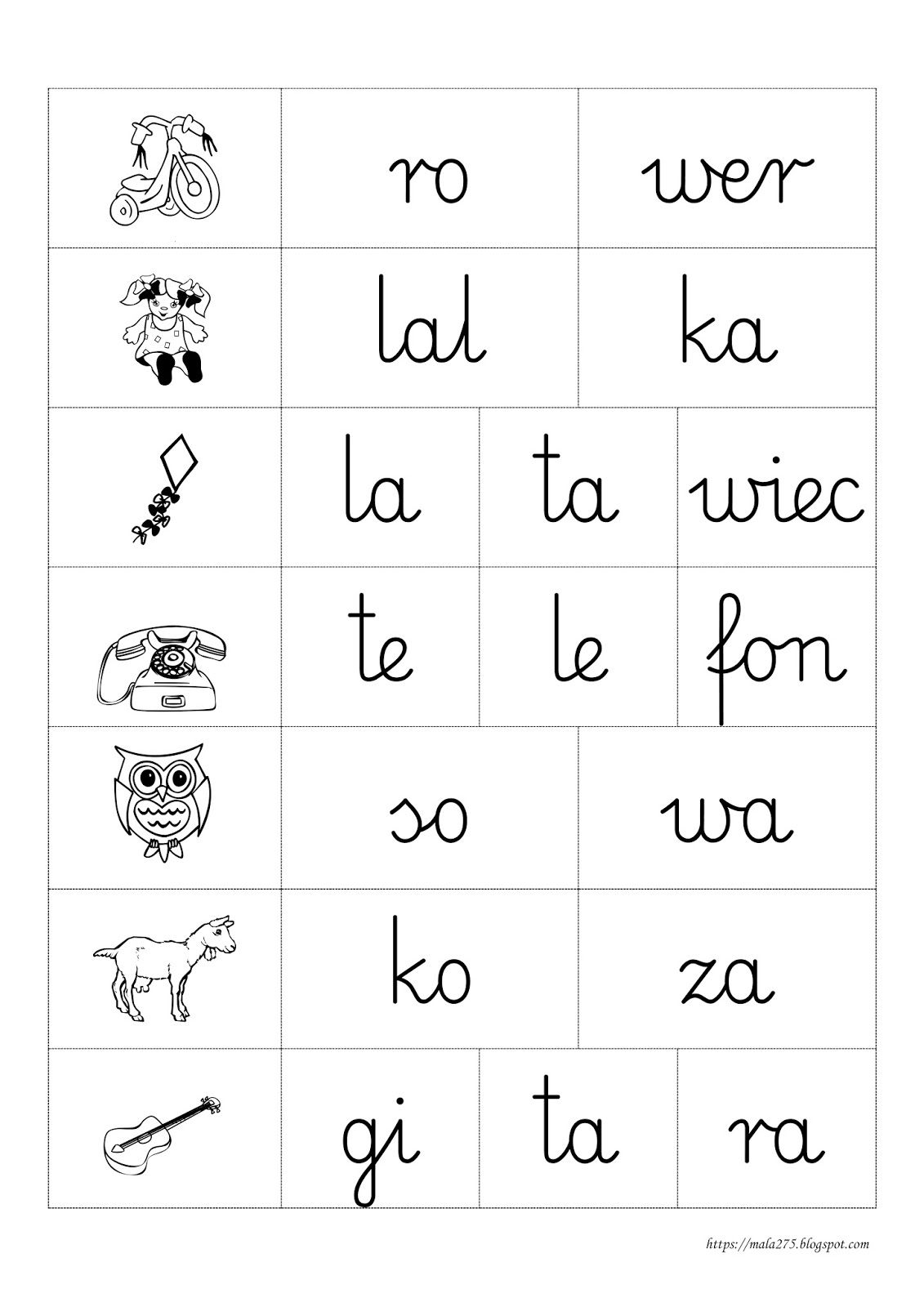 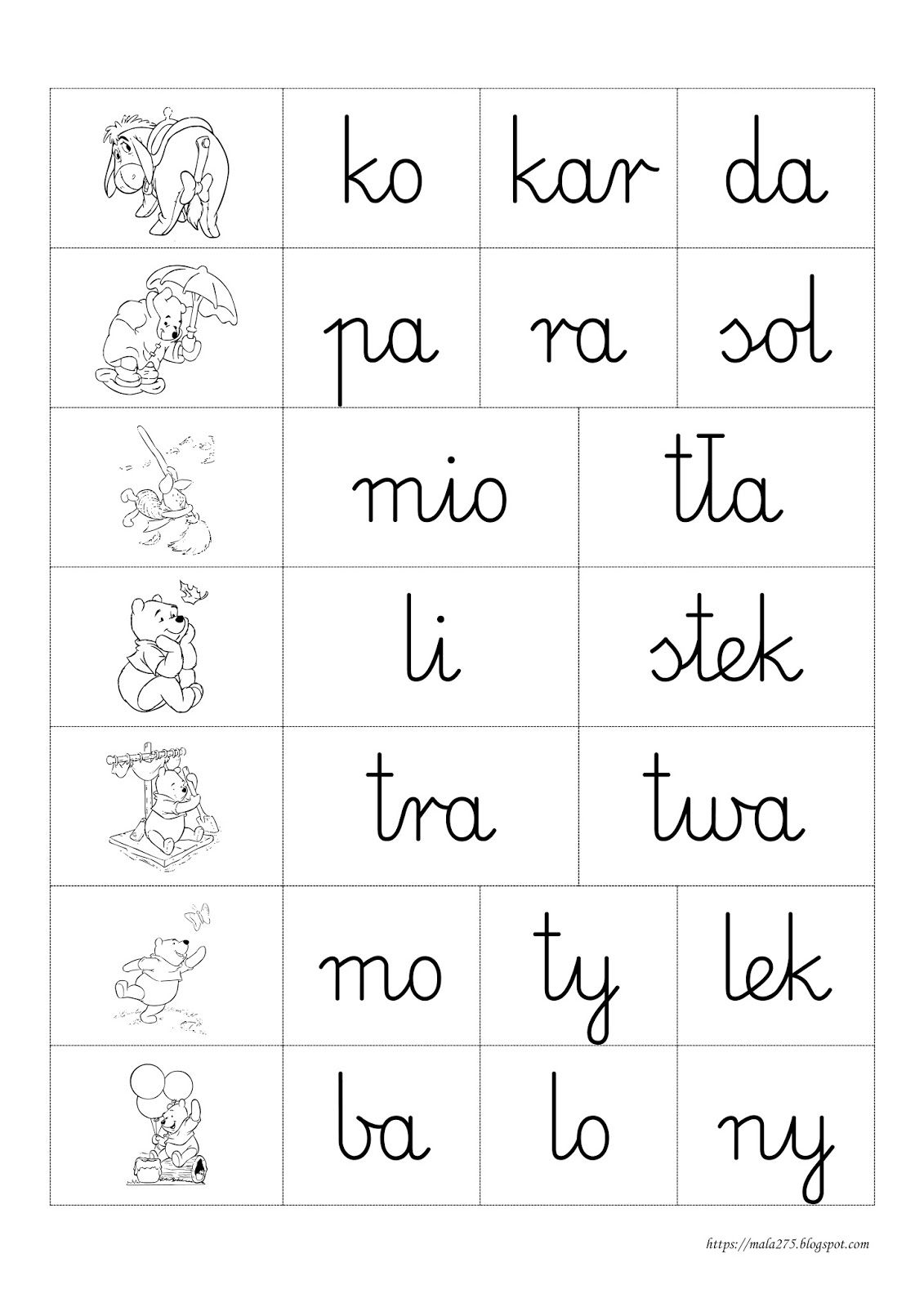 Zabawa „Kłamstwo czy fantazja?” – szukanie odpowiedzi na pytanie problemowe. Swobodne wypowiedzi na temat kłamstwa. Pytamy: Czy można fantazjować, żeby wzbudzić zainteresowanie lub zazdrość swoich koleżanek i kolegów? Czy można kłamać? Czy fantazjowanie to też kłamanie? Czy kłamaniem można kogoś zranić? Zapraszamy do obejrzenia bajki C. Collodiego „Pinokio”,   która kształtuje postawy społeczne zgodne z takimi wartościami jak: uczciwość, prawdomówność, szacunek, miłość.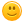 Link do bajki:https://youtu.be/OMhaSWPlLVMPo obejrzeniu bajki, dzieci wskazują prawdziwe bądź fałszywe stwierdzenia dotyczące Pinokia.Pinokio był lalką wykonaną z plastiku. [FAŁSZ] Ojcem Pinokia był Dżeppetto. [PRAWDA]Pinokio miał piękną siostrę. [FAŁSZ]Najlepszym przyjacielem Pinokia był mały świerszcz.[PRAWDA]Nos Pinokia wydłużał się, kiedy pajacyk kłamał. [PRAWDA]Pinokio uratował ojca, którego połknął groźny smok.[FAŁSZ]Pinokio bardzo lubił się uczyć i chodzić do szkoły. [FAŁSZ]Pinokio obiecał Wróżce i swojemu ojcu, że nie będzie kłamał. [PRAWDA]Szlaczki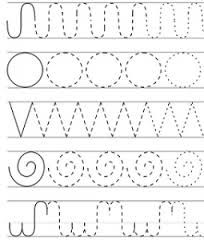 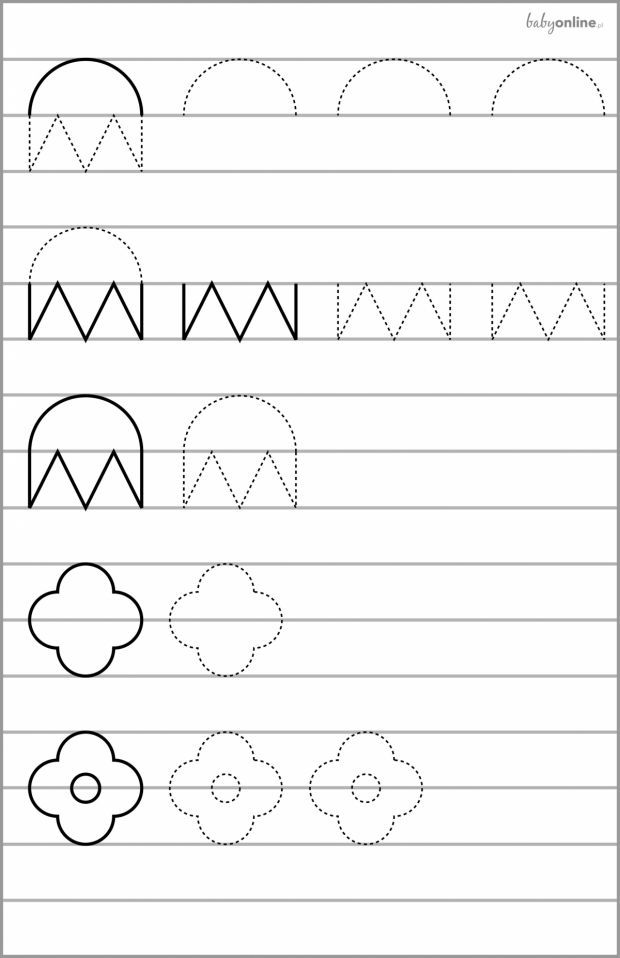 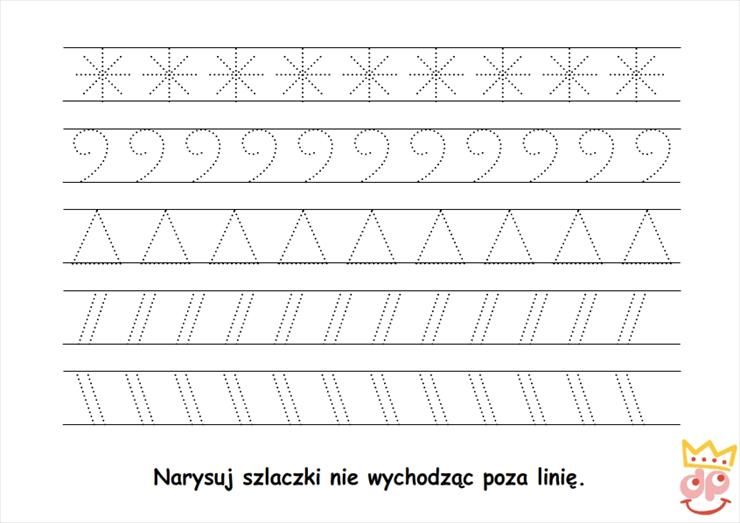 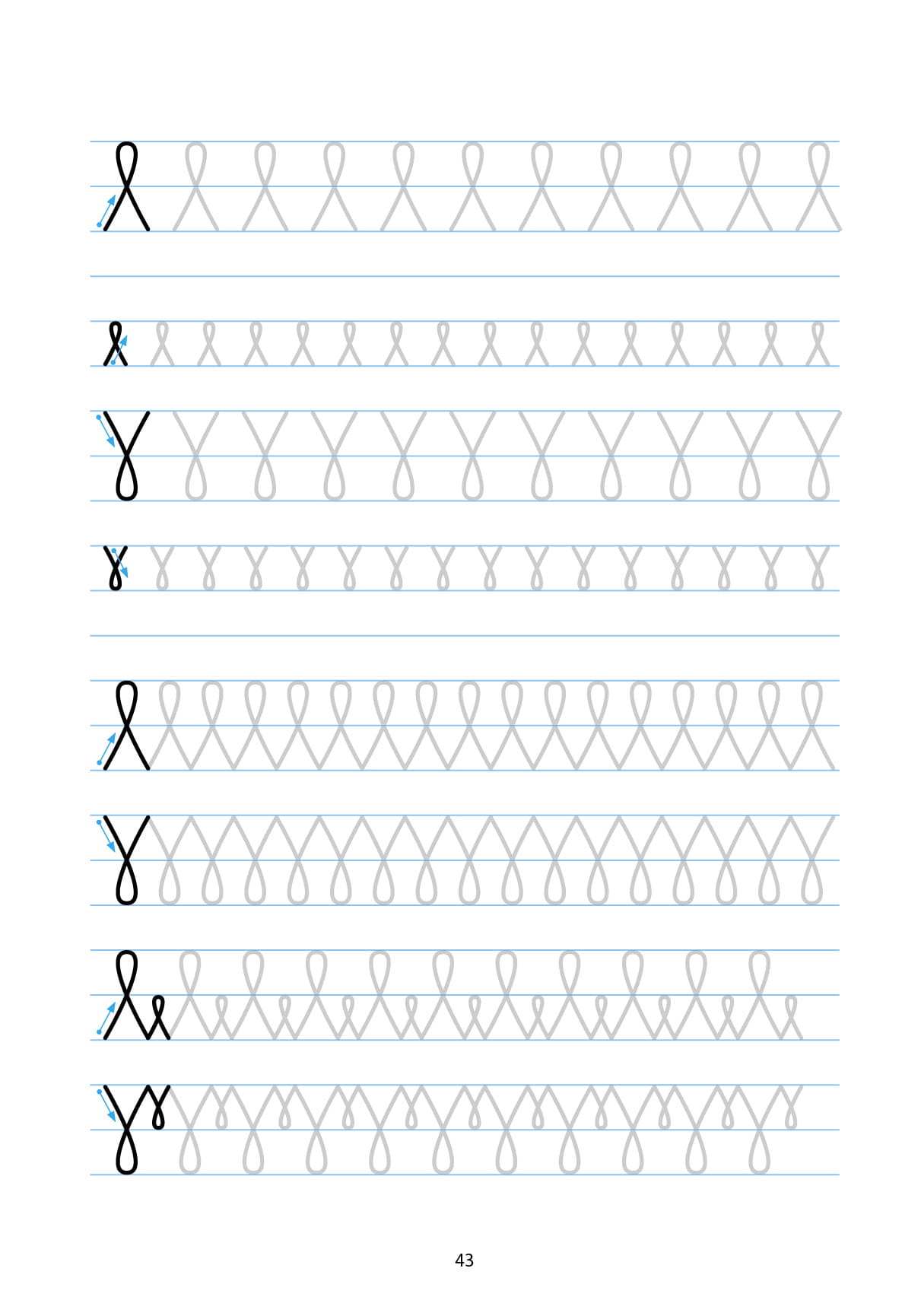 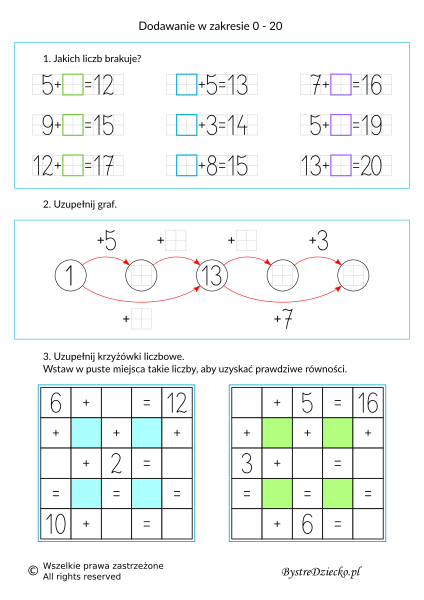 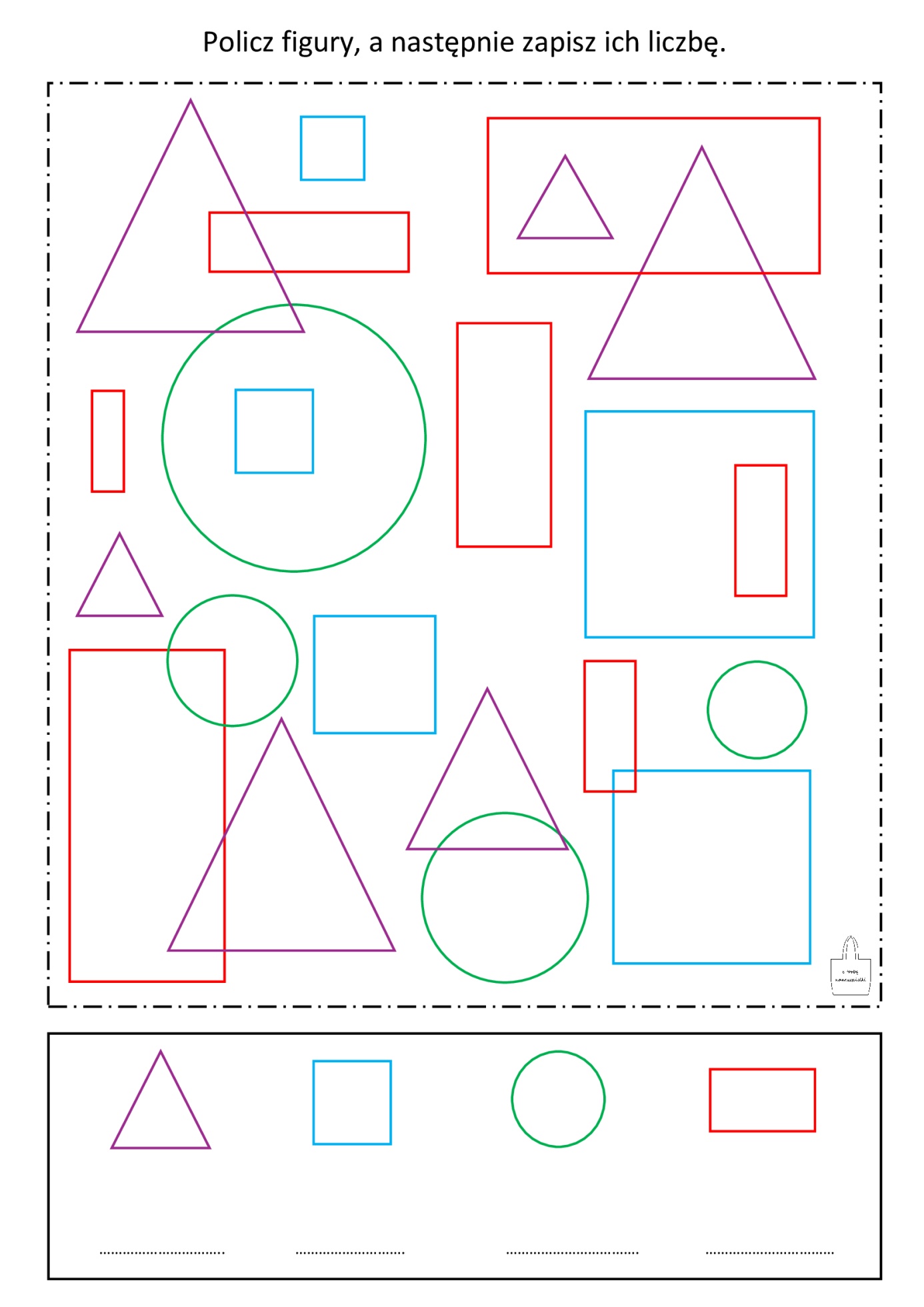 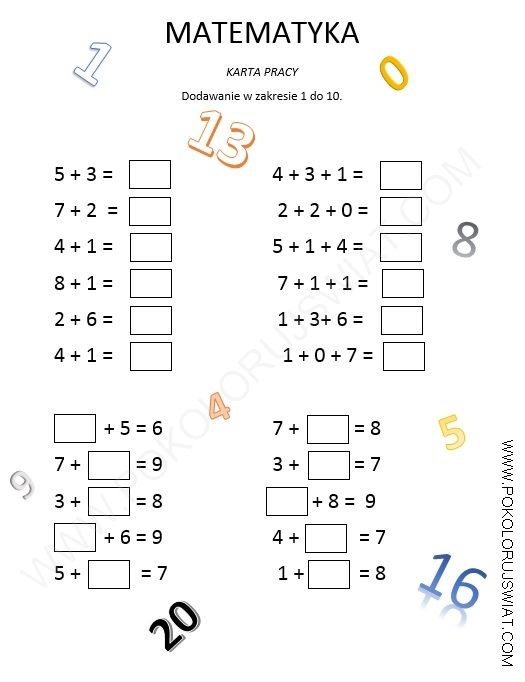 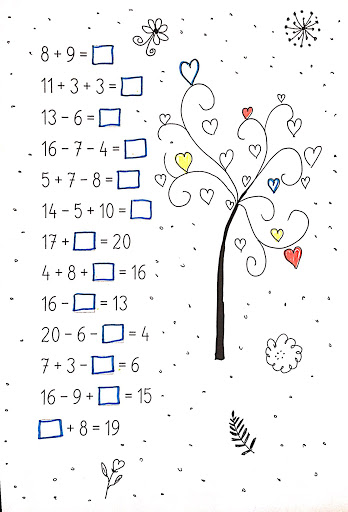 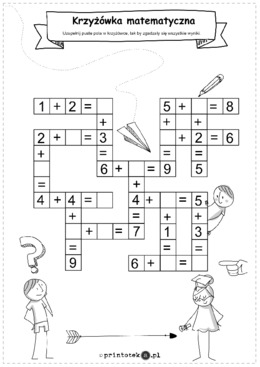 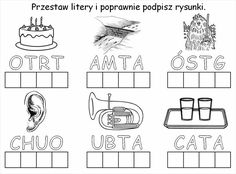 